In words:Applicant Signature:						Authorized Signature:BDBL Securities Limited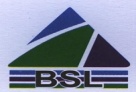 (Client Copy)      		        TREC- DSE- 020 and CSE-078                 		           Date:Name of the Security…………………………………Total Amount Received………………………………..In words…………………………………………………………………………………………………………No of Application…………Customer IDs:… …………………………………………………………………Received by:					Checked by:				Verified by:BDBL Securities Limited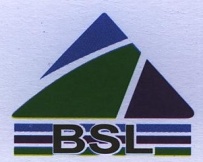 TREC- DSE -020 and CSE- 078Office Copy BDBL Securities LimitedTREC- DSE -020 and CSE- 078Office Copy BDBL Securities LimitedTREC- DSE -020 and CSE- 078Office Copy BDBL Securities LimitedTREC- DSE -020 and CSE- 078Office Copy BDBL Securities LimitedTREC- DSE -020 and CSE- 078Office Copy BDBL Securities LimitedTREC- DSE -020 and CSE- 078Office Copy Name of Company:  Aman Cotton Fibrous LimitedName of Company:  Aman Cotton Fibrous LimitedName of Company:  Aman Cotton Fibrous Limited Date: 03/06/2018 - 10/06/2018 Date: 03/06/2018 - 10/06/2018 Date: 03/06/2018 - 10/06/2018Contact Person:Contact Person:Mob:Mob:Mob:SL NoCode NoNameShare Quty.TakaSignature 011003600 021003600 031003600 041003600 051003600 061003600 071003600 081003600 091003600 101003600 111003600 121003600 131003600 141003600 151003600 161003600 171003600 181003600 191003600 201003600 211003600 221003600 231003600 241003600 251003600TotalTotalTotal